Viernes09de junioCuarto de PrimariaLengua MaternaMi glosario de neologismosAprendizaje esperado: elabora un glosario con neologismos.Énfasis: reflexiona sobre palabras de nueva creación o adaptadas de otras lenguas que se usan en su lengua materna.¿Qué vamos a aprender?En la sesión anterior aprendiste qué son los neologismos y en esta ocasión harás un glosario con algunos de ellos.¿Qué hacemos?Para comenzar con el tema, te invito a descubrir qué es un glosario observando el siguiente video de Don Leopoldo, termínalo en el minuto 1:17Don Leopoldo: Glosario.https://www.youtube.com/watch?v=J9qMQA6NOHE&ab_channel=ElsobrinodeNabor¿Qué te pareció la explicación de Don Leopoldo sobre el glosario? Al finalizar la sesión, realizarás un glosario de neologismos.De la explicación de Don Leopoldo, se hace énfasis en que:Un glosario.Es una lista de palabras ubicada, por lo general, en la parte posterior de un libro.Se refiere a un listado de palabras complejas o desconocidas de un tema en específico que se muestran definidas o comentadas.Su finalidad es permitirle al lector una mayor comprensión del tema en cuestión, al explicar palabras que no se entienden a primera instancia.Estos listados por lo general van ordenados alfabéticamente.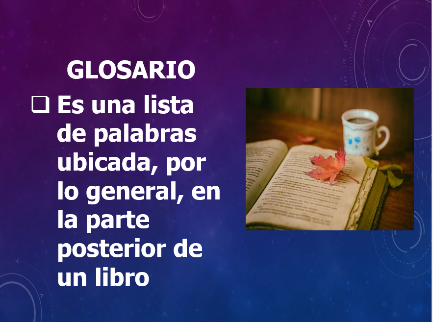 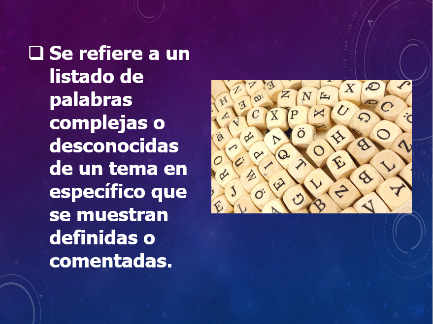 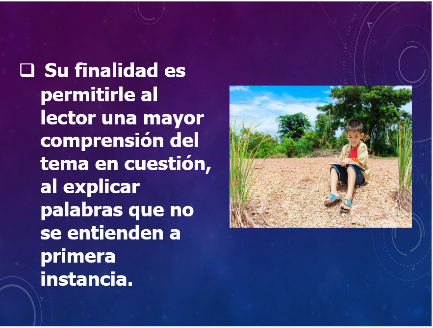 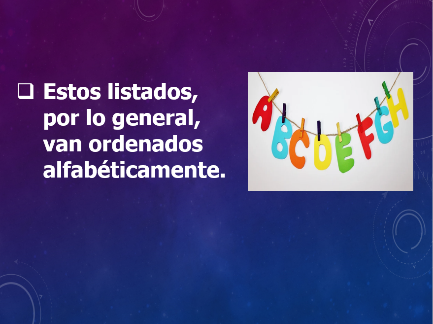 Para seguir sumando palabras a tu vocabulario, escucha el siguiente cuento de Antonio Machado “Las moscas” narrado por Zaide Silvia Gutiérrez. Inícialo en el minuto 0:09 y termínalo en el minuto 2:41Epidemia de Cuentos: Las moscas, de Antonio Machado.https://www.youtube.com/watch?v=0LBQqwjtqD4&ab_channel=InstitutoNacionaldeBellasArtesyLiteratura¿Te gustó el cuento?Ahora, harás un breve repaso de lo que son los neologismos.Un neologismo es una nueva palabra o expresión que se crea en una lengua. Una palabra nace generalmente cuando surge una nueva realidad que exige ser nombrada, por ejemplo, inventos y descubrimientos, y también para nombrar nuevos fenómenos políticos, económicos o culturales.Un término nuevo es un neologismo con respecto a la época en que surge; luego, y teniendo en cuenta ciertos parámetros, deja de serlo.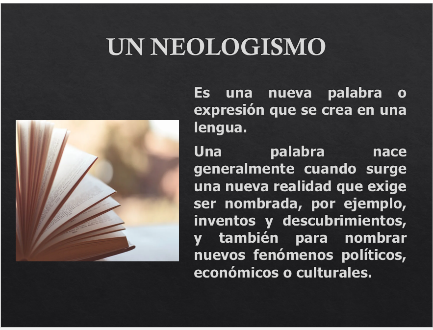 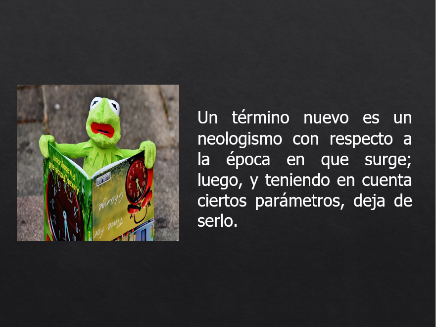 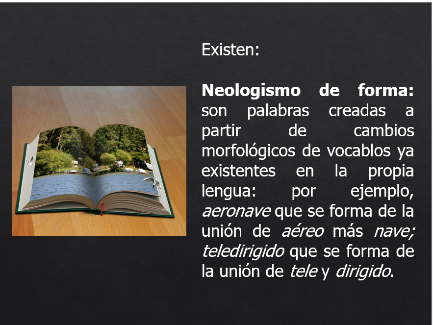 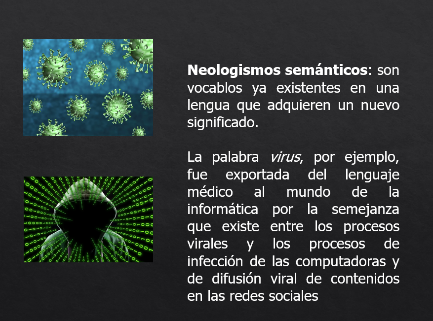 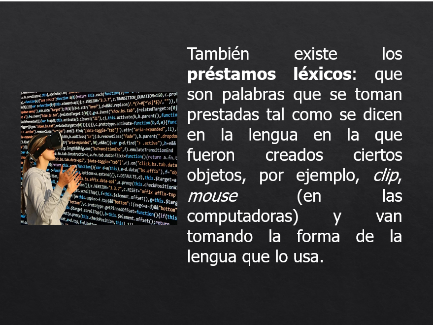 Las lenguas están en cambio constante, ya que al entrar en contacto con otras culturas se van modificando y enriqueciendo. Ninguna lengua es estática, sino que, la mayoría sufren cambios a través del tiempo.¿Te gustaría conocer más sobre el origen de las palabras?Entonces observa la siguiente cápsula de 11 niños.Momentos para recordar el Origen de las palabras en Once Niños.https://www.youtube.com/watch?v=50LtJLjXh8k&ab_channel=OnceNi%C3%B1asyNi%C3%B1os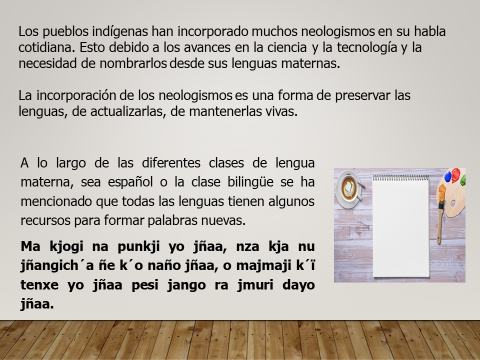 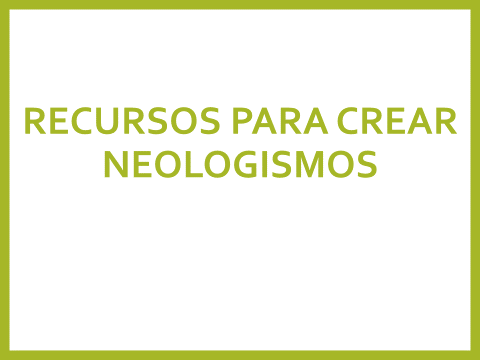 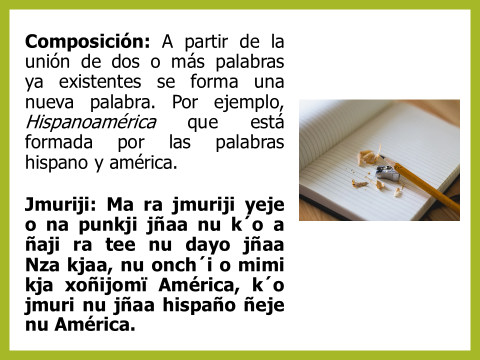 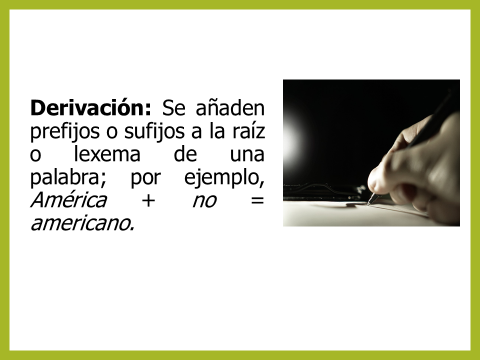 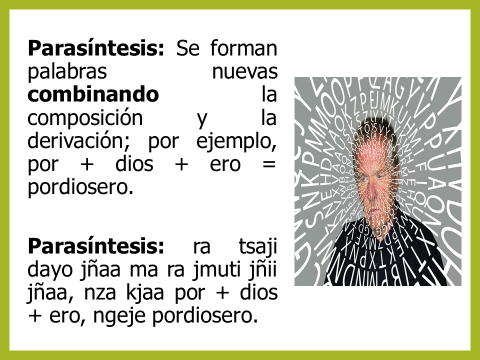 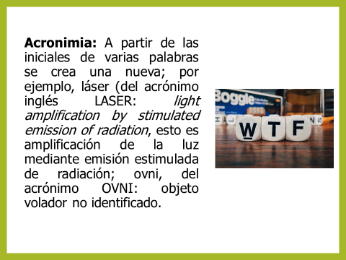 Ahora que ya sabes qué es un glosario y un neologismo, te invito a que observes el avance del glosario de neologismos, ya están ordenadas alfabéticamente en varias lenguas, esto es, en español, en mazahua y en hñahñu.Blog: Es una publicación para exponer ideas, redefinir conceptos. En él se puede divulgar información seria y confiable.Blogosfera: Se refiere a comunidades de blogs.Bullying: Acoso escolar.Ciberbullying: Acoso cibernético a una persona.Cookie: Información web almacenada en el navegador del usuario.Customizar: Adaptar o personalizar algo al gusto personal.Chatear: Tomar parte en un chat.Dron: Vehículo aéreo no tripulado.Fake: Medio audiovisual manipulado o falso.Follower: Persona que recibe los tuits de otro usuario de esta red.Friki: Persona cuyas aficiones, comportamiento o vestuario son inusuales.Gomer: Jugador de videojuegos.Googlear: Buscar en Google.Hacker: Persona apasionada por la seguridad informática.Hashtag: Tema sobre el que gira cierta conversación en Twitter.Hipster: Subcultura asociada con la música independiente.Manga: Palabra japonesa para designar a las historietas en general.Mangaka: Autor de historietas manga.Nomofobia: Miedo irracional a salir de casa sin el móvil.Nube: Servicios de computación a través de Internet.Postear: Publicar una entrada o artículo en un blog.Selfie: Hacerse una autofoto y publicarla en redes sociales.Smartphone: Teléfono inteligente.Spam: Correos no solicitados, no deseados o con remitente desconocido.Tuit: Publicación en Twitter.Trending topic: Tendencia o tema del momento.Viral: Contenido que se propaga con rapidez en las redes sociales.Wifi: Conexión inalámbrica de dispositivos electrónicos.Wiki: Enciclopedia colectiva en la red.Workaholic: Adicto al trabajo.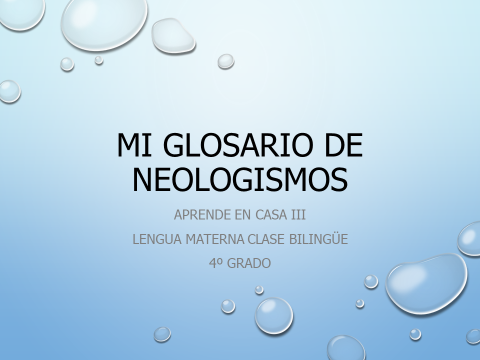 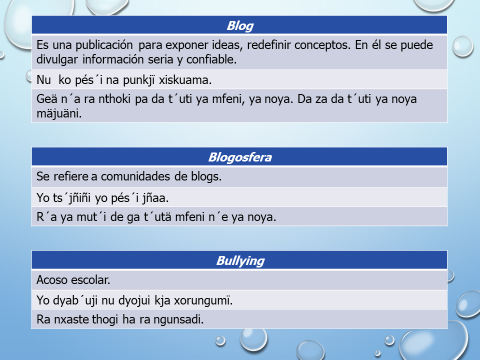 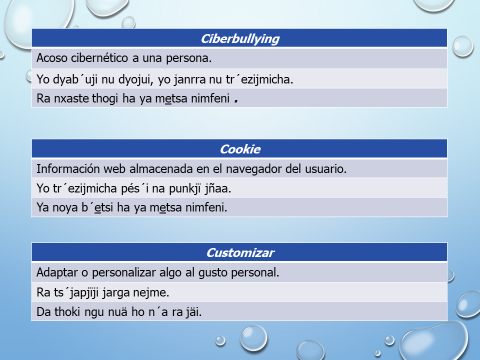 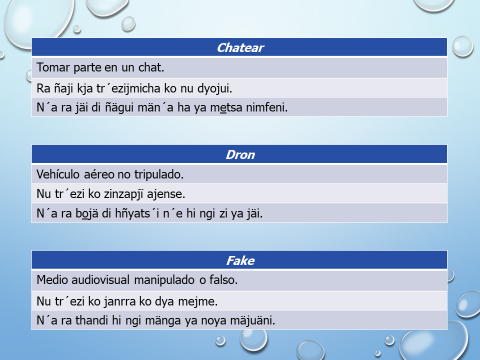 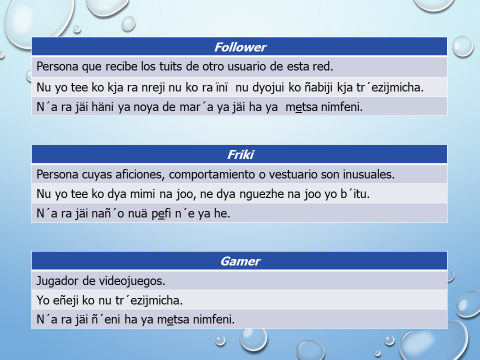 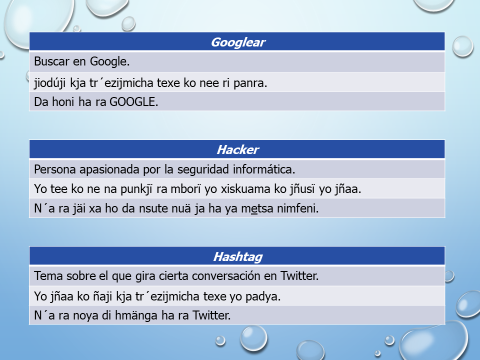 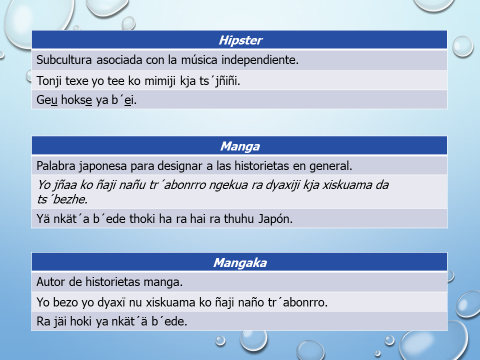 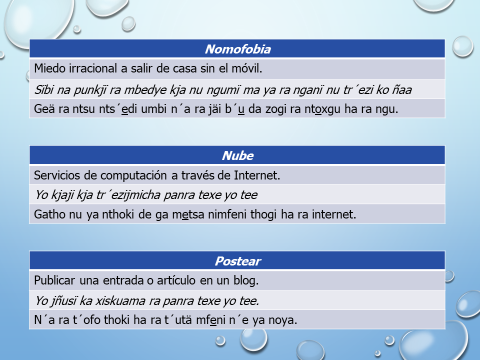 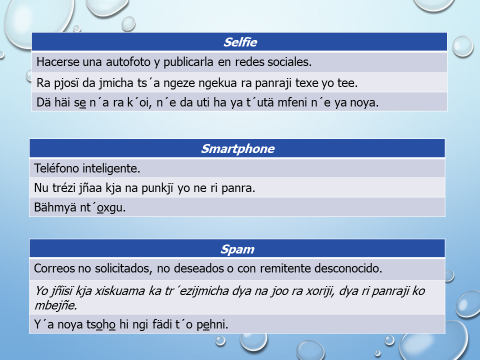 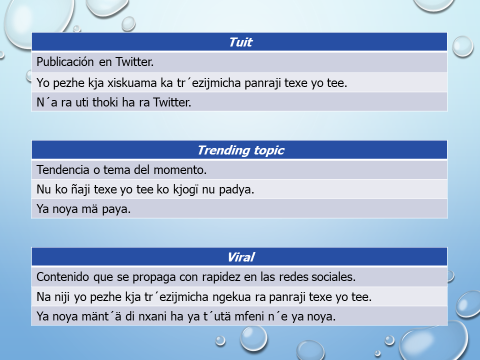 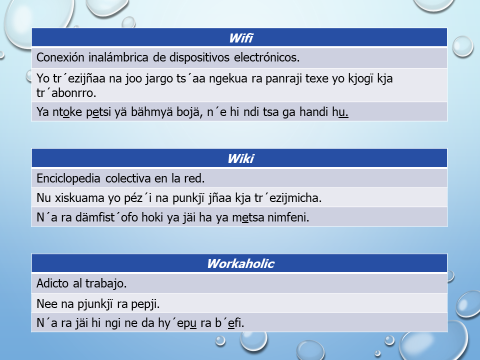 Un neologismo es una nueva palabra o expresión que se crea en una lengua, debe ser un vocablo necesario, es decir, que no exista otra palabra que exprese lo mismo.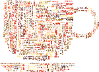 Fuente: https://pixabay.com/es/vectors/bebidas-caf%C3%A9-copa-beber-caliente-2031238/A menudo son voces que se importan desde otras lenguas, a estas se le denominan extranjerismos o préstamos léxicos.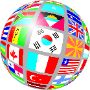 Fuente: https://pixabay.com/es/vectors/mundo-bandera-unidos-banderas-24502/Actualmente y por influencia de la ciencia y la tecnología existen muchas palabras que podrían adaptarse a sus lenguas.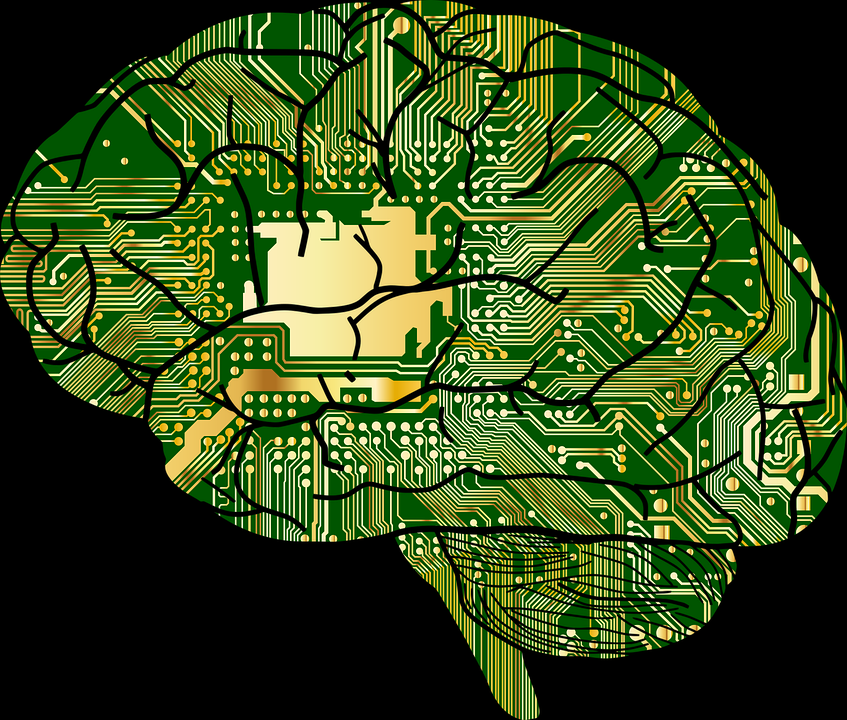 Fuente: https://pixabay.com/es/vectors/anatom%C3%ADa-la-biolog%C3%ADa-cerebro-1751201/Antes de terminar con la sesión observa un último vídeo que tiene varios neologismos,Cápsula Carola y Llama: Redes sociales.https://www.youtube.com/watch?v=fFNrs_h0I3Y&ab_channel=ElsobrinodeNabor¿Identificaste algunos neologismos? Como Instragram, Facebook, You tube, son algunos de ellos, ¡súmalos a tu lista en el glosario y trata de identificar las otras palabras!¡Buen trabajo!     Gracias por tu esfuerzo.Para saber más:Lecturas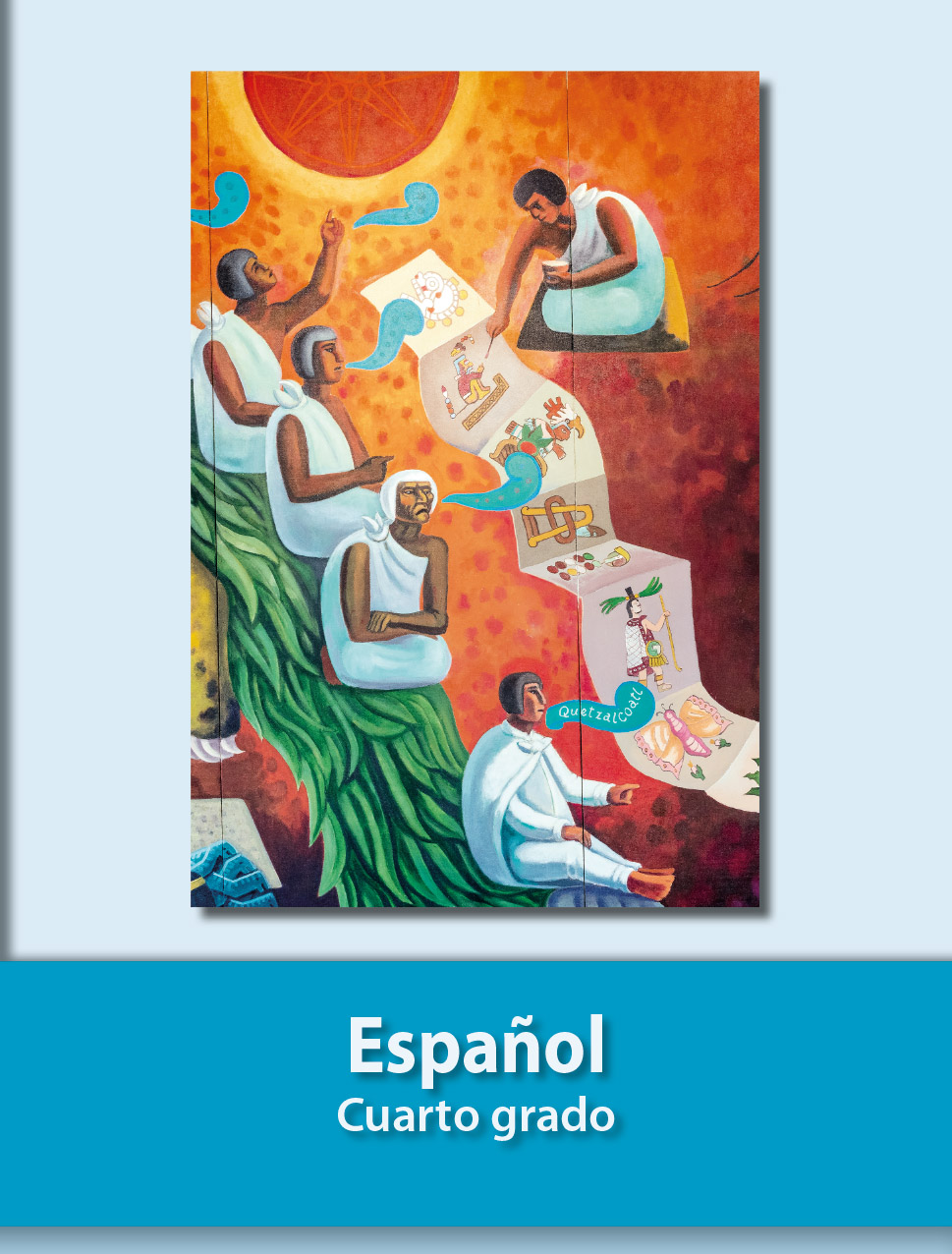 https://libros.conaliteg.gob.mx/20/P4ESA.htm